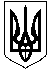 Зачепилівська селищна рада 
Харківської області ПРОТОКОЛ
ХІV  позачергова сесія VIІI скликання        31 липня 2018 року     14.00  годинСесію відкриває  голова селищної ради Кривенко Ю.В.На ХІV поза чергову сесію селищної ради з 26 депутатів прибули 19 депутатів, відсутні з поважних причин (хворі, у відпустках, у відрядженнях)  ___ , з невідомих причин немає. На сесію запрошені :          В.о.старости: Згонник В.В., Бака С.В., Тимченко І.В., Гужва Н.М., Пашенко В.М.          Начальник фінансового відділу:Євойлов В.В.          Головний бухгалтер селищної ради :Зіновей С.М.          Начальник юридичного відділу:Кисіль В.О.                                      Шановні депутати!Розпочинаємо нашу роботу.Які є пропозиції по роботі сесії?Поступила пропозиція роботу ХІV позачергової сесії селищної ради VIІI  скликання розпочати.Інші пропозиції будуть? Ні.Хто за те, щоб роботу сесії розпочати, прошу голосувати.Хто за?Хто проти?Утримався?Шановні депутати!Дозвольте ХІV позачергову сесію селищної ради оголосити відкритою.  Звучить Гімн України.Для роботи сесії пропоную обрати лічильну комісії в кількості: 3  чоловік. Персонально:Левикіна Л.М., Голуб М.І., Швецов В.В.Прошу голосувати.Хто за?-Хто проти?- Утримався?- Прошу лічильну комісію зайняти свої місця.      Шановні депутати!Нам необхідно затвердити порядок  денний ХІ позачергової сесії селищної ради VIІI скликання. На розгляд сесії селищної ради виносяться такі питання:Про затвердження порядку денного  XІV сесії   VІIІ скликання  від 31.07. 2018  року.Про добровільне приєднання територіальної громади Малоорчицької сільської ради до Зачепилівської селищної територіальної об’єднаної територіальної громади.                                                                                                       Доповідає:Кривенко Ю.В.Про внесення змін до рішення  №29 від 21.12.2017 року «Про бюджет Зачепилівської селищної ради на 2018 рік».                                                      Доповідає: Євойлов В.В.Про затвердження звіту про виконання селищного бюджету за ІІ квартал 2018 року.                                                                                                     Доповідає: Євойлов В.В. Про прийняття у спільну власність Зачепилівської селищної ради із спільної власності Зачепилівського району КП «Зачепилівський центр фізичного здоров’я населення «Спорт для всіх».                                                                                                                Доповідає: Євойлов В.В.  Про затвердження Положення про взяття на облік та передачу у комунальну власність безхазяйного майна та відумерлої спадщини на території Зачепилівської селищної об’єднаної територіальної громади.                                                                                                    Доповідає:Кисіль В.О.7.  Про надання Зачепилівській селищній раді дозволу на розробку проекту землеустрою щодо відведення земельної  ділянки для будівництва та обслуговування будівель торгівлі, яка знаходиться  за садрксою: с.Бердянка, вул.Центральна,46 на території Зачепилівської селищної ради.                                                                                                                                                                 Доповідає: Кривенко Ю.В.  Хто за те, щоб затвердити запропонований порядок денний сесії прошу голосувати.Хто за?  -19 (одноголосно) Проти? -0 Утримався?-0 , не голосували. Приймається. Порядок денний сесії затверджується. ВИРІШИЛИ: рішення 536 додається. СЛУХАЛИ : Про добровільне приєднання територіальної громади Малоорчицької сільської ради до Зачепилівської селищної територіальної об’єднаної територіальної громади.                                                                                                         Доповідає: Кривенко Ю..В.Проект рішення виноситься на голосуванняГолосувализа-19 (одноголосно)Проти-0Утримався-0 Не голосували -0Рішення приймається.ВИРІШИЛИ Рішення №537 додається.СЛУХАЛИ : Про внесення змін до рішення  №29 від 21.12.2017 року «Про бюджет Зачепилівської селищної ради на 2018 рік».                               Доповідає: Євойлов В.В.Проект рішення виноситься на голосуванняГолосувализа-19 (одноголосно)Проти-0Утримався-0 Не голосували -0Рішення приймається.ВИРІШИЛИ Рішення №538 додається.СЛУХАЛИ: Про затвердження звіту про виконання селищного бюджету за ІІ квартал 2018 року.                                                                                                     Доповідає: Євойлов В.В. Проект рішення виноситься на голосуванняГолосувализа-19 (одноголосно)Проти-0Утримався-0 Не голосували -0Рішення приймається.ВИРІШИЛИ Рішення №539 додається.СЛУХАЛИ: Про прийняття у спільну власність Зачепилівської селищної ради із спільної власності Зачепилівського району КП «Зачепилівський центр фізичного здоров’я населення «Спорт для всіх».                                                                                                          Доповідає: Євойлов В.В.  Проект рішення виноситься на голосуванняГолосувализа-19 (одноголосно)Проти-0Утримався-0Не голосували -0Рішення приймається.ВИРІШИЛИ Рішення №539 додається. СЛУХАЛИ: Про затвердження Положення про взяття на облік та передачу у комунальну власність безхазяйного майна та відумерлої спадщини на території Зачепилівської селищної об’єднаної територіальної громади.                                                                                                    Доповідає:Кисіль В.О..Проект рішення виноситься на голосуванняГолосувализа-19 (одноголосно)Проти-0Утримався-0Не голосували -0Рішення приймається.ВИРІШИЛИ Рішення №540 додається.СЛУХАЛИ: Про надання Зачепилівській селищній раді дозволу на розробку проекту землеустрою щодо відведення земельної  ділянки для будівництва та обслуговування будівель торгівлі, яка знаходиться  за садрксою: с.Бердянка, вул.Центральна,46 на території Зачепилівської селищної ради.                                                                                                                                                                 Доповідає: Кривенко Ю.В.Проект рішення виноситься на голосуванняГолосувализа-19 (одноголосно)Проти-0Утримався-0Не голосували -0Рішення приймається.ВИРІШИЛИ Рішення №541 додається.Шановні депутати, дякую всім за плідну працю!            Оголошую про закриття сесії. Зачепилівський селищний голова                                                                Кривенко Ю.В.           